NÁRODNÁ RADA  SLOVENSKEJ  REPUBLIKYVII. volebné obdobie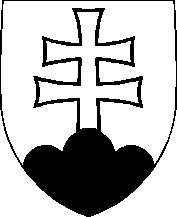 NávrhČíslo ..........UZNESENIE NÁRODNEJ RADY SLOVENSKEJ REPUBLIKYz ................... 2019k Súhrnnej výročnej správe Slovenskej republiky za rok 2018Národná rada Slovenskej republikyA. berie na vedomieSúhrnnú výročnú správu Slovenskej republiky za rok 2018, podľa ktorej k 31. decembru 2018a) schodok verejnej správy Slovenskej republiky v jednotnej metodike platnej pre Európsku úniu (ESA 2010) podľa údajov zverejnených Eurostatom 21. októbra 2019 dosiahol
951 204 tis. eur, čo predstavuje 1,1 % hrubého domáceho produktu;b) konsolidovaný dlh verejnej správy Slovenskej republiky podľa údajov v jednotnej metodike platnej pre Európsku úniu (ESA 2010) zverejnených Eurostatom 21. októbra 2019 dosiahol 44 321 852 tis. eur, čo predstavuje 49,4 % hrubého domáceho produktu;c) konsolidované aktíva ako aj pasíva súhrnného celku Slovenskej republiky dosiahli
66 694 805 tis. eur, konsolidovaný výsledok hospodárenia ako rozdiel medzi výnosmi a nákladmi súhrnného celku dosiahol -4 513 298 tis. eur